Bunscoil na Toirbhirte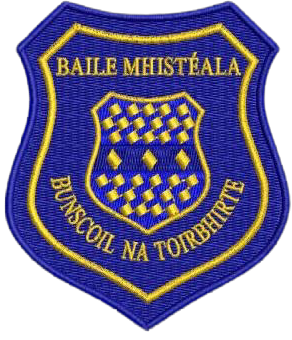 Critical Incident PolicyIntroductionBunscoil na Toirbhirte aims to protect the well-being of its students by providing a safe and nurturing environment at all times. Bunscoil na Toirbhirte has taken a number of measures to create a coping, supportive and caring ethos in the school.  The school has also formulated a number of policies and procedures to be followed with a view to ensuring the physical and psychological safety of staff and students, both in ordinary time and in the event of a critical incident.What is a Critical Incident?Bunscoil na Toirbhirte recognises a critical incident to be “an incident or sequence of events that overwhelms the normal coping mechanism of the school and disrupts the running of the school”.  Critical incidents may involve one or more pupils, staff, the school, or our local community. Types of incidents might include:The death of a member of the school community through sudden death, accident, terminal illness or suicide.An intrusion into the school.An accident/tragedy in the wider school community.Serious damage to the school building through fire, flood, vandalism etc.The disappearance of a member of the school community.An accident involving members of the school community.AimRecognising that the key of managing critical incidents is planning, Bunscoil na Toirbhirte has developed this Critical Incident Management Policy and accompanying Plan. Our hope is that, in the event of an incident, these will help staff to react quickly and effectively and to maintain a sense of control.  They should also help us to achieve a return to normality as soon as possible and ensure that the effects on the students and staff will be limited.Creation of a coping supportive and caring ethos in the schoolWe have put systems in place to lessen the probability of the occurrence of an incident. These include measures to address both the physical and psychological safety of both staff and students.Physical safety:The following policies and strategies have been put in place in order to maintain the physical safety of all members of the school community.Health & Safety Statement.Evacuation plan formulated.Regular fire drills occur.Fire exits and extinguishers are regularly checked.The Fire Alarm is serviced regularly, at least once a year.Pupils leaving early will only be released by a member of teaching staff when an  authorised adult arrives to accompany the child from the premises. Such departures are recorded in the ‘Sign Out’ book.Pupils are not released into the care of persons unknown to school staff without checking with a parent/ guardian.Pupils are reminded of playground rules by staff at regular intervals in the context of our School Code of Behaviour.Pupils are adequately supervised at all times especially during physical activity and breaksFirst Aid box is maintained and brought out on Yard Psychological SafetyBunscoil na Toirbhirte aims to create an open and encouraging environment in the school where students can talk about their difficulties and seek help for same.The following strategies aim to support and ensure the psychological well-being of our pupils:SPHE is an integral part of the school curriculum and addresses issues such as grief and loss, communication skills, stress and anger management, conflict management, problem solving, help-seeking, decision making, and alcohol and drug prevention.The Stay Safe programme is taught in its entirety as per guidelines.School Anti-Bullying PolicySubstance / Alcohol Misuse Policy.Child Protection Policy; Child Safeguarding StatementStaff have completed ‘Introduction to Children First’ programmeStaff are informed of difficulties effecting individual students and are aware of and vigilant in identifying their needs.Staff have access to books and resources on difficulties effecting the primary school child.The school has developed links with outside agencies, which may be contacted in the event of an emergency and for onward referral of students. These include: NEPS Senior Psychologist Ms. Lorraine Brennan 087 1216220; Túsla Child and Family Agency; Mitchelstown Garda Station; Livinghealth Clinic, Mitchelstown .Critical Incident Management TeamBunscoil na Toirbhirte has set up CI Management Team in line with best practice and will maintain this team in future (In school management team). The members of the team will meet once a year to review and update the plan. Each member of the team has a Ready-to-Go pack with relevant materials to be used in the event of an incident.RolesKey roles have been identified and assigned as follows:Team Leader: Michael McCarthy, School Principal.Staff Liaison: Trish Lambe and Mairead O’ Brien, Deputy Principal and Post HolderStudent Liaison: Niamh Hyland and Eilis Watson, Assistant Principal and Post HolderParent Liaison: Paula Higginbotham, Chairperson of the Parent’s CouncilCommunity Liaison: Patrick Mullins, Chairperson of the BoM & GARDA John Hennessey, Mitchelstown Garda Station.Media Liaison: Michael McCarthy, PrincipalAdministration Tasks: Bridie McGrath, School SecretaryPastoral Care: Fr. Pat O’ Donoghue, Parish PriestIn the event of a critical incident the responsibilities of each role-holder will be as follows.Team LeaderAlerts the team members to the crisis and convenes a meeting.Co-ordinates the tasks of the team.Liaises with the Board of Management and Department of Education and Skills, I.N.T.O., NEPS / relevant agencies.Liaises with the bereaved family.Staff LiaisonLeads meetings to brief staff on the facts as known, gives staff members an opportunity to express their feelings and outlines the routine for the day.Advises staff on the identification of vulnerable students.Is alert to vulnerable staff members and makes contact with them individually.Provides materials to staff from the Ready to Go Pack. Student LiaisonLiaises with other team members to keep staff, student up-dated with information and progress.Alerts staff to vulnerable students.Community LiaisonLiaises with agencies in the community for support and onward referral.Updates team members on the involvement of external agencies.Co-ordinates the involvement of these agencies.Maintains up to date lists of contact numbers ofKey parents, such as members of the parents’ council.Emergency support services and other external contacts and resources.Parent LiaisonFacilitates ‘questions and answers’ meetings.Meets with individual parents.Provides materials for parents from the Ready-to-Go-Pack.Visits the bereaved family with the team leader. Media LiaisonIn preparing for the role, we will consider issues that may arise during an incident and how they might be responded to (e.g. students being interviewed, photographers on the premises, etc).In the event of an incident, will liaise where necessary with the Communications Section in the DES. Administrative TasksMaintenance of up-to-date lists of contact numbers of:Parents or guardiansTeachersEmergency support servicesTelephone calls needing to be responded to, letters sent and materials photocopied.Record KeepingIn the event of an incident each member of the team will keep detailed records of phone calls made and received, letters sent and received, meetings held, persons met, interventions used, material used etc. The school secretary will have a key role in receiving and logging telephone calls, sending letters, photocopying materials, etc.Letter to ParentsThe Principal will prepare a brief, written statement to include:The sympathy of the school community for the affected/bereaved familyPositive information or comments about the deceased/injured person(s)The facts of the incidentWhat has been doneWhat is going to be doneConfidentiality and good name considerationsThe school has a responsibility to protect the privacy and good name of the people involved in any incident and will be sensitive to the consequences of any public statements. The members of the school staff will bear this in mind, and will ensure that pupils do so also. [For instance, the term ‘suicide’ will not be used without the consent of the family involved or until it has been established categorically that the person’s death was a result of suicide. The phrases ‘tragic death’ or ‘sudden death’ may be used instead.]Critical Incident RoomIn the event of a critical incident, the Staff Room will be the main room used to meet the staff, students, parents and visitors involved. In the event of a need to accommodate a second group, the school library will be used. In the event of needing to cater for a larger group, the school assembly hall will be used.Development and communication of this policy and planStaff members and Parents were consulted in the drawing up of this policy. Our school’s final policy and procedures in relation to responding to critical incidents will be released to our parents via Aladdin and our school website.Each member of the critical incident team has a personal copy.All new and temporary staff will be informed of the details of the plan by the Principal.This Critical Incident Policy will be ratified by Board of Management and reviewed regularly and up-dated as required.This policy was updated by the Board of Management on 22/09/22 and will be communicated with the staff and school community as appropriate and will be subject to review.Signed: Patrick Mullins                                 